Заявка на принтер (печатающую машину)Желательные Технические возможности и требования к принтеру:Надёжное уверенное печатание на бланках грамот покрытых лаком (глянцевые), на глянцевой бумаге на плотной, толстой.Количество единовременной печати 200-300 шт.Нерабочие промежутки 2-3 месяца.Имеющийся принтер EPSON stilus PHOTO R220 не забирает грамоты на всех настройках, или пропускает без печати.ОПЛАЧИВАТЬ БУДЕТ ОБЛАСТНАЯ ДУМА.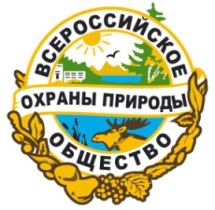 ОБЩЕРОССИЙСКАЯ ОБЩЕСТВЕННАЯ ОРГАНИЗАЦИЯ«ВСЕРОССИЙСКОЕ ОБЩЕСТВО ОХРАНЫ ПРИРОДЫ»КОСТРОМСКОЕ ОБЛАСТНОЕ ОТДЕЛЕНИЕ156000, ул. Симановского, 38-А, г. Кострома, тел. 8(4942)31-84-22, 8(4942)31-22-02,  ф. 8(4942)31-65-21, E-mail: voop.kostromskoeobl@yandex.ruОКПО-03919896, ОГРН-1024400003110, ИНН-4442004810, КПП-440101001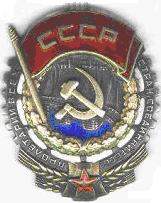 